桃園市政府原住民族行政局請同意使用一次用產品申請表依據行政機關、學校減少使用免洗餐具及包裝飲用水作業指引及免洗餐具及包裝飲用水減量情形紀錄表制定。請承辦人於實體會議、教育訓練、活動辦理前，填寫本表並完成核章，自行影印一份保存，正本送秘書室留存俾利後續環保局查核。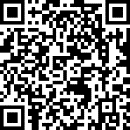 辦理完成後請務必填寫線上統計表單(https://forms.gle/XhKw2UFocFDYqxJY8)。為配合本府減量使用一次性餐具及包裝飲用水相關規定，機關辦公廳舍內舉辦之會議、教育訓練、活動所供飲用水不得報准外，餘無論室外、廳舍內辦理所供餐食及廳舍外所供飲水皆須事先報准。為簡化本局報准行政流程，本表業經依112年8月24日1C1120015267號准簽辦理。承辦單位□教育文化科  □原民福利科  □產業發展科  □設施營造科□人事室      □會計室      □秘書室□教育文化科  □原民福利科  □產業發展科  □設施營造科□人事室      □會計室      □秘書室□教育文化科  □原民福利科  □產業發展科  □設施營造科□人事室      □會計室      □秘書室□教育文化科  □原民福利科  □產業發展科  □設施營造科□人事室      □會計室      □秘書室□教育文化科  □原民福利科  □產業發展科  □設施營造科□人事室      □會計室      □秘書室□教育文化科  □原民福利科  □產業發展科  □設施營造科□人事室      □會計室      □秘書室□教育文化科  □原民福利科  □產業發展科  □設施營造科□人事室      □會計室      □秘書室□教育文化科  □原民福利科  □產業發展科  □設施營造科□人事室      □會計室      □秘書室辦理名稱辦理內容□會議        □教育訓練    □活動□會議        □教育訓練    □活動□會議        □教育訓練    □活動□會議        □教育訓練    □活動□會議        □教育訓練    □活動□會議        □教育訓練    □活動□會議        □教育訓練    □活動□會議        □教育訓練    □活動辦理日期辦理地點辦理地點辦理地點報准原因□因訂購數量無法配合□因收送時間無法配合□因辦理地點無法配合□因其他原因無法配合    請說明：□因訂購數量無法配合□因收送時間無法配合□因辦理地點無法配合□因其他原因無法配合    請說明：□因訂購數量無法配合□因收送時間無法配合□因辦理地點無法配合□因其他原因無法配合    請說明：□因訂購數量無法配合□因收送時間無法配合□因辦理地點無法配合□因其他原因無法配合    請說明：□因訂購數量無法配合□因收送時間無法配合□因辦理地點無法配合□因其他原因無法配合    請說明：□因訂購數量無法配合□因收送時間無法配合□因辦理地點無法配合□因其他原因無法配合    請說明：□因訂購數量無法配合□因收送時間無法配合□因辦理地點無法配合□因其他原因無法配合    請說明：□因訂購數量無法配合□因收送時間無法配合□因辦理地點無法配合□因其他原因無法配合    請說明：報准數量報准數量報准數量報准數量報准數量報准數量報准數量報准數量報准數量便當(個數)便當(個數)包裝水、紙杯(人次)包裝水、紙杯(人次)包裝水、紙杯(人次)承辦人承辦人承辦人承辦主管承辦主管承辦主管機關長官機關長官機關長官